(SPC)- 4ème- Four électriqueFabrice DupuyFranck a trouvé à la cave une « résistance électrique » du four de la cuisine.Il désire savoir si elle est toujours utilisable.Aide le en utilisant les documents ci-dessous.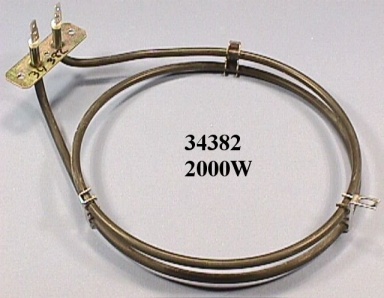 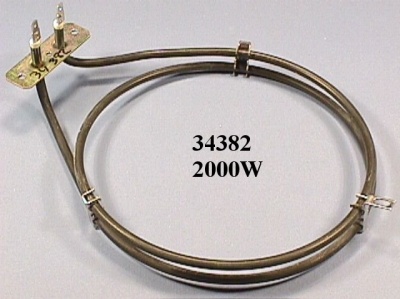 